EjercitaciónApellido y Nombre:A recordar!A que nos referimos si decimos  es “La preparación o disposición que se toma para evitar un Peligro”…………………………………………………………………………………………………..Definir el término PELIGRODefinir el término Riesgo2)  Identifique en cada una de las figuras si corresponden a actos inseguros o condiciones peligros……………………………………..….. ………….                            B)  ………………………………………………………….      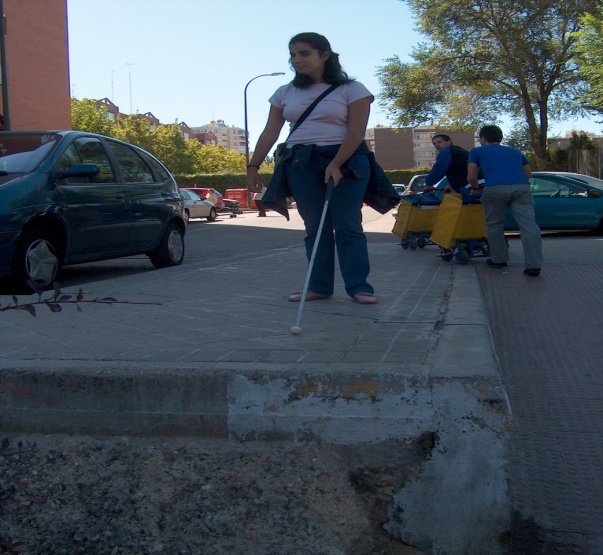 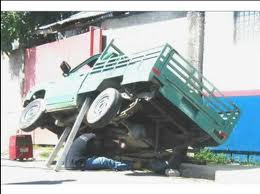 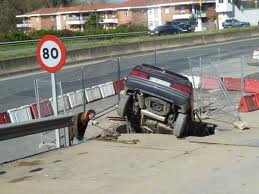 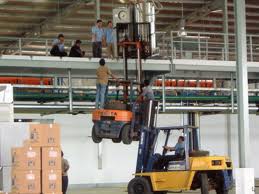 C)……………………………………………………………..              D)………………………………………………………………..3)Se considera accidente de trabajo a todo acontecimiento…………………………………………………4) Averigüe como se debe proceder en caso de que un trabajador sufra accidente de trabajo. Desarrollar.Se recomienda ingresar a las siguientes páginas para el desarrollo de la ejercitación.  Buena suerte!!!http://www.seguridad-e-higiene.com.ar  http://www.srt.gob.ar/inicio/srt/contenidos-srt/prevencion/trabajo-seguro http://www.redproteger.com.ar/boletinesdeseguridad/Boletin_01_Accidente_Trabajo.pdf 